ЗАДАНИЕ №1 САМЫЕ ИНТЕРЕСНЫЕ ФАКТЫ О ЧЕЛОВЕКЕЗадание №2 МОЛЕКУЛЯРНАЯ БИОЛОГИЯ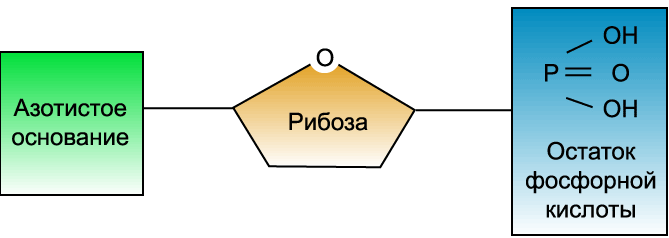 Инструктаж: вписать ответыЗа правильный ответ на 1 вопрос -1 балл, на 2 вопрос - 2 балла, на 3 вопрос - 1 балл, 4 вопрос - 3 балла. Всего за задание максимально  7 баллов.1. Назвать  молекулу  кислоты 2. Перечислить  азотистые основания, характерные для данной кислоты3. Синтез этой кислоты называется4. Указать цифры, где  в данной клетке может протекать этот синтез.  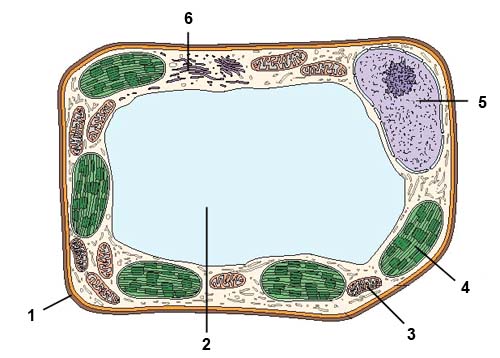 ЗАДАНИЕ №3  ЮНЫЙ СЕЛЕКЦИОНЕРЗАДАНИЕ №4 ВКЛЮЧАЕМ ЛОГИКУЗадание № 5  Мутагенная активность факторов средыЗАДАНИЕ № 6Русские имена в биологии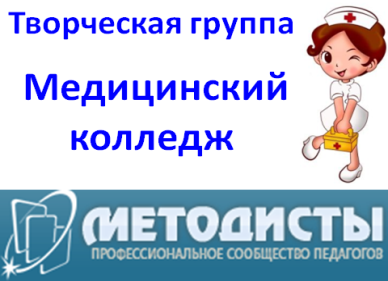 ЭТАЛОНЫ ОТВЕТОВ заданий Всероссийского конкурса"БИОЛогический марафон - 2014"С КОММЕНТАРИЯМИ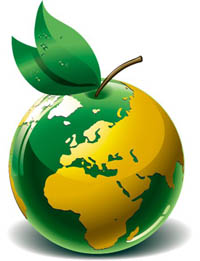 1.Самый тяжелый орган  Кожа 2.Самая мелкая костьСтремечко среднего уха3.Самая холодная часть тела Кончик носа (не более 220С)4.Самое распространенное в мире  неинфекционное заболевание Кариес В мире у 60-90% детей школьного возраста и почти  у 100% взрослых людей имеется зубной кариес 5.Самое редкое сочетание группы крови и резус-фактораIV(АВ) Rh-отрицательный6.Самые сильные мышцыЖевательные они способны развивать усилие до 70-72 кг7.Самые мелкие клетки тела (соматические)Тромбоциты -  3 мкмМалые лимфоциты 4-6 мкм 8.Самые густые волосы уа) брюнетовб) шатеновв) рыжихг) блондиновг) у блондинов Это связано с количеством волос на голове:    1. блондины- 140 тыс             2. шатены -130 тыс                     3. брюнеты — 100 тыс                              4. рыжие — 90 тыс 9.Самая короткая фаза митозаАнафаза 10.Самая маленькая хромосома21-я  хромосома содержит около 48 млн пар оснований, что составляет 1,5 % всего материала ДНК человеческой клетки.12.Самая  бедная водой тканьЭмаль зубов13.Самые мелкие клетки кровиТромбоциты 14.Самые короткоживущие клеткиЭпителий  кишечника15.Самые крупные лейкоцитыМоноциты 16.Самый информативный орган чувствГлаз 17.Самая распространенная хромосомная болезньСиндром Дауна 18.Самые многочисленные симбионты Бифидобактерии (лат.Bifidobacterium) — род грамположительных анаэробных бактерий. Бо́льшая часть бифидобактерий располагается в толстой кишке, являясь ее основной пристеночной и просветной микрофлорой. Бифидобактерии бифидум, бифидобактерии лонгум и бифидобактерии лонгум инфантис в общей сложности достигают 108—1011 колониеобразующих единиц на 1 г содержимого толстой кишки. Бактерии кишечника19.Самый благоприятный возраст для деторожденияб) 20-25 лет20.Самое большое количество костей уа) у новорожденных21.Самые мелкие сосудыКапилляры22.Самая длинная костьБедренная23.Самая богатая водой тканьСтекловидное тело глазаОтвет конкурсанта:РНК  - рибонуклеиновая кислотаБаллы (заполняет эксперт)Ответ конкурсанта:Аденин, урацил, гуанин, цитозинБаллы (заполняет эксперт)Ответ конкурсанта:ТранскрипцияБаллы (заполняет эксперт)Ответ конкурсанта: Транскрипция протекает в ядре (5) и ДНК-содержащих органоидах - митохондриях (3) и хлоропластах (4)Баллы (заполняет эксперт)№ГибридНазвание гибрида1Белуга х стерлядьБестер2Осел х лошадьМул3Жеребец  х ослицаЛошак4Лев х тигрицаЛигр5Зебра х пони, лошадь, оселЗеброидзебра х лошадь - зорсзебра х осел -  зонкзебра х пони -  зони6Верблюд х ламаКама или Верблюлама7Одногорбый верблюд  х двугорбый верблюдНар, Инер8Леопард х львицаЛеопон9Хорек х европейская норкаХонорик10Дельфин-афалина х малая косаткаВольфин, косаткодельфин11Селезень мускусной утки х утка пекинская белаяМулард12Белый медведь х бурый медведьПизли, гролар, нанулакили полярный гризли13Заяц-беляк х заяц-русакТумак14Ягуар х леопардЯгопард15Тигр х львицаТигон, тигеон, тигло́н, та́йглон, тайго́н, тио́н, тигроле́в16Леопард  х львица - повтор задания для активации вниманияЛеопон17Зубр х короваЗуброн, зубронь18Тетерев х глухарьМежняк19Соболь х лесная куницаКидас, кидус20Вишня х  черемухаЦерападус21Вишня х черешняДюк (черевишня)22Алыча х персик  используется как сильнорослый  скелетообразующий и штамбообразующий подвойКубань 86 (АП-1) 23Смородина х крыжовникЙошта или крома24Груша х яблокоНэши или азиатская, водяная, песочная или японская груша25Слива х абрикосФИОЛЕТОВЫЕ АБРИКОСЫ, СЛИБРИКОС, ПЛАМКОТ, ПЛУОТ; АприумЗакономерности наследования признаковПримерызакономерностейПримерызакономерностейОтветконкурсантаЗаконы Менделя:1 - единообразия2  - расщепления3 - независимого наследованияУ родителей с  I (О) и IV (АВ) группами крови будут рождаться дети только со II(А) и III(В) группами - это пример первого законаМенделяУ резус-положительных родителей вероятность рождениярезус-отрицательного ребенка составляет 25% -это пример второго закона МенделяГ) Группы крови и резус -фактор  наследуются независимо друг от друга - это пример третьего законаМенделяПолное доминированиенаблюдается, когда доминантный аллель кодирует фермент, а рецессивный аллель - его отсутствиеРезус - фактор положительный  -  это доминантный  менделирующий признак, гетерозиготы проявляют  резус- положительные свойства крови - тип доминирования определяют по проявлению признаков в гетерозиготеРезус-конфликт  - это наработкарезус-отрицательным организмом матери антител противрезус-положительного плода - это результат полного доминированияА) Резус - конфликт возникает  между резус -отрицательной женщиной и резус-положительным плодом -  это результат полного доминирования, поэтомуВ)  Для профилактики резус - конфликта переливают  кровь с  учетом  резус- фактора.Множественный(серийный) аллелизм В результате мутации аллельных генов становиться больше двухГруппы кровив системе АВО -это пример серийного аллелизма, когда аллельных генов три: два доминантных и один рецессивныйЕ) Если у родителей II(А) и III(В) группы крови, то у детей возможны  все  четыре  группы крови - это результат множественного аллелизмаМутагеныМутагеныМутагеныМутагеныМутагеныМутагены№ п/пАнтимутагены№ п/пфизические№ п/пхимические№ п/пбиологические№ п/пАнтимутагены10.17.21.24.31.ТелевизорУльтрафиолетовоеизлучениеСотовый телефонЛазерное излучениеКомпьютер1.3.5.6.9.12.13.15.19.22.25.28.30.33.34.36.	38.39.40.КофеПивоЗамороженное мясоБензинПищевые добавкиПестицидыСигаретыСпиртосодержащие коктейлиКопчёностиКеросиновая лампаНизкокалорийная диетаСоли тяжёлых металловЧипсыПротивоопухолевые лекарственные средстваПроизводство резиныЖареные пирожкиЗамороженные полуфабрикатыКраска для волосЖевательная резинка8.18.27.Вирус краснухиЦитомегаловирусВирус гриппа2.4.7.11.14.16.20.23.26.29.32.35.37.Зелёный чайГорчицаЯблокиМятаНатуральное красное виноВитамин EЙогурт, мацониПетрушкаСалат из капустыФолиевая кислота (Bитамин  В9)Икра из баклажанВитамин  СЗелёный лук№ п/пСобытия, фактыФ.И.О. отечественных ученых1.Первый  Нобелевский лауреат в области физиологии и медициныИван Петрович Павлов2.Открыл яйцеклетку у млекопитающихКарл Эрнст фон Бэр3.Открыл витаминыНиколай Иванович Лунин4.Выделил центры происхождения культурных растенийНиколай ИвановичВавилов5.Успешный селекционер, вывел около 300 новых сортов плодовых растенийИван Владимирович Мичурин6.Открыл возбудителя табачной мозаики, названного впоследствии вирусомДмитрий Иосифович Ивановский7.Доказал участие хлорофилла в фотосинтезеКлимент Аркадьевич Тимирязев8.Открыл двойное оплодотворение у цветковых растенийСергей Гаврилович Навашин9.Нобелевский лауреат, выдвинул теорию долголетия, в основе которой значительная роль отводилась нормальной микрофлоре организма человека, определил современное  значение термина  пробиотики Илья Ильич Мечников10.Открыл митоз у растительных клетокИван Дорофеевич Чистяков